VAJA 3 – 8. razredBESEDE, BESEDE…                                                                                                                      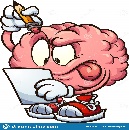 Danes sem ti pripravila vajo pri kateri se boš malce poigral z besedami. Vzemi prazen list papirja na katerega boš zapisoval rešitve. Vsako nalogo poskušaj rešiti čim hitreje.                                           Lahko si tudi omejiš čas npr. 10 min. Ti bo uspelo?Naštej čim večje število besed, ki:Napiši sopomenke danim besedam. Če imaš težave si lahko pomagaš s Slovarjem slovenskega knjižnega jezika.Napiši čim več povedi s petimi besedami, ki se začnejo da dane črke.Npr:   Brat Kevin piše kratka sporočila.B. K. P. K. S.Vaja je končana. Si vse uspel rešiti? Če želiš, mi lahko pošlješ rešitve.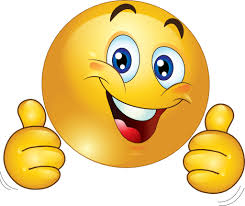 se začnejo na črko s-se končajo na črko -simajo črko -s- vmesimajo dve črki -s- v besediimajo tri črke -s- v besediSamostalniki    GlagoliPridevnikibicikel - bučati - brezmejen - bojevnik -bleščati - bučen - cekin - jokati - inteligenten - genij - vaditi - jokav - kontinent - varovati - lepa - slog - ljubiti - neužiten - varuška - cepetati - pogumen - zemlja - orati - zgoščen - 